Sára Šmajsová, Gymnázium ŽidlochoviceT-exkurze – Globální změna – výzva pro naši civilizaciDne 19.11.2020 jsem si doma sedla k počítači a přihlásila se na moji první online T-exkurzi. T-exkurze jsem již navštívila, avšak tohle byla moje první online. S pocitem nejistoty a strachu jsem tedy opatrně klikla na tlačítko přihlášení do meetu.A hned pár vteřin potom jsem uslyšela milý hlas Adriany Pavlů, která mě zdravila. Hned mi to online prostředí přišlo vstřícnější. Většina z nás si dokonce zapnula kamery, takže jsme se na sebe mohli dívat. Počkali jsme pár minut na opozdilce a potom už pan profesor Michal V. Marek začal přednášku o globálních změnách. Dozvěděli jsme se, z jakých příčin dochází ke globální změně a především jaká opatření můžeme vzhledem k ní zavést.Bohužel žádná velká opatření se zatím zavádět nebudou, a proto je na nás jako jedincích, abychom změnili svůj životní styl a hodnoty. Každý skutek se totiž počítá. Globální změna se totiž opravdu děje a už ji můžeme jen zpomalit. Zpomalení globální změny můžeme sami způsobit například nakupováním lokálních produktů nebo recyklováním.Nejdůležitější však je uvědomit si, že globální změna není problém budoucích generací, týká se to již nás samotných. Proto bychom se měli všichni sjednotit a tento problém konečně začít pořádně řešit. Jinak už na naší planetě nemusíme být moc dlouho. A to je děsivé.Na T-exkurzi jsem se přihlásila, protože mě toto téma již dlouhodobě zajímá a chtěla jsem se o něm dozvědět více. T-exkurze byla pro mě opravdu hodně naučná, avšak také trochu hrůzu nahánějící. Uvědomila jsem si, že již není cesty zpět a opravdu je potřeba tento problém začít řešit.Moc děkuji Adrianě Pavlů a panu profesorovi Michalovi V. Markovi, že i přes pandemickou situaci tuhle skvělou T-exkurzi uskutečnili a my jsme se jí mohli zúčastnit.Na závěr bych chtěla přiložit moje zápisky z této T-exkurze. Pokud tě tedy toto téma zajímá (a jistě by mělo!), můžeš si je přečíst a dozvědět se ještě nějaké podstatné informace.A nezapomeň: Jednej lokálně, mysli globálně!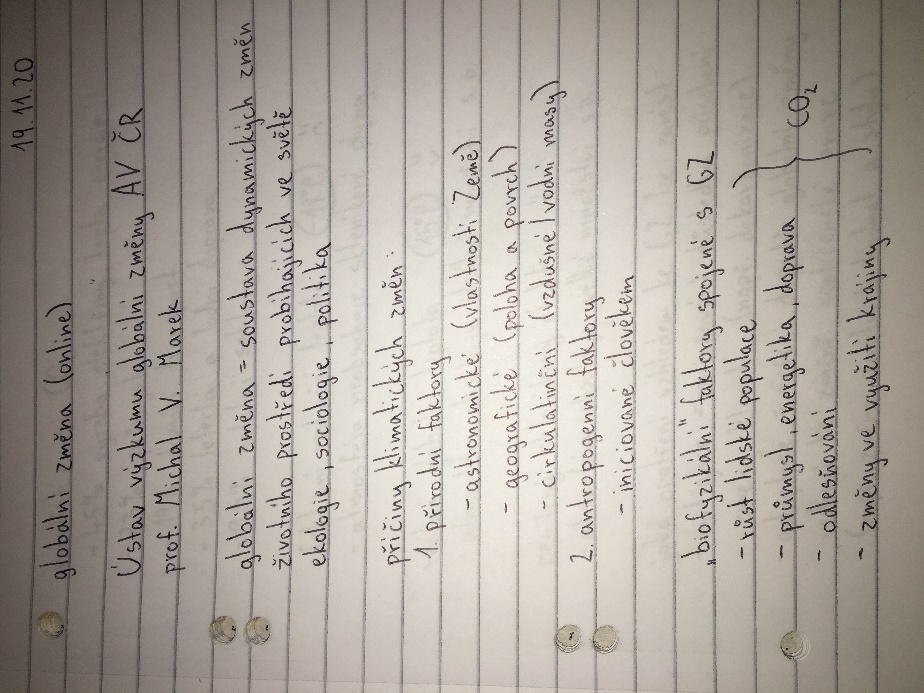 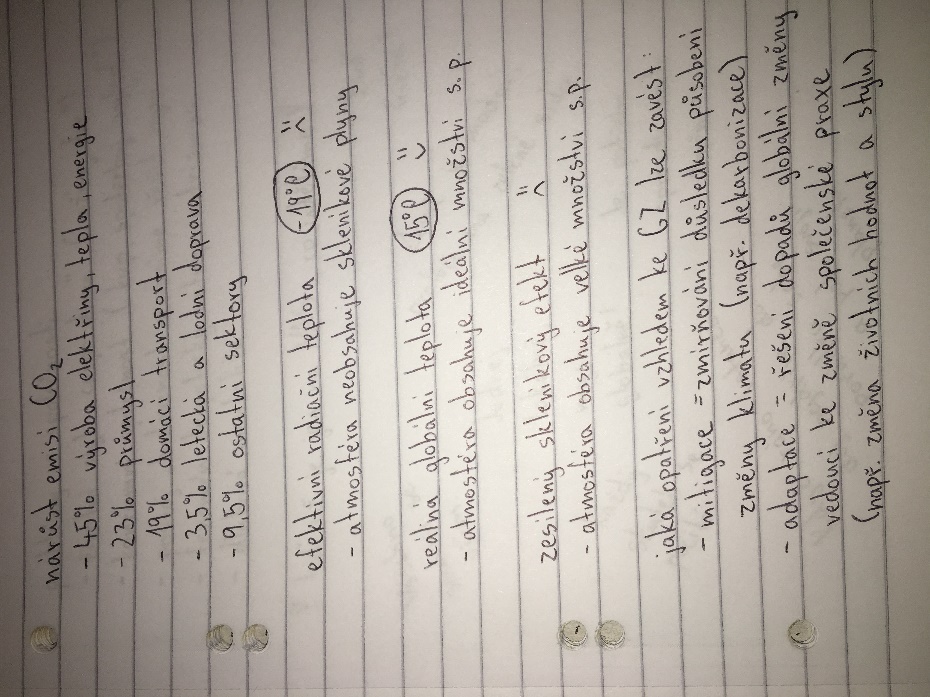 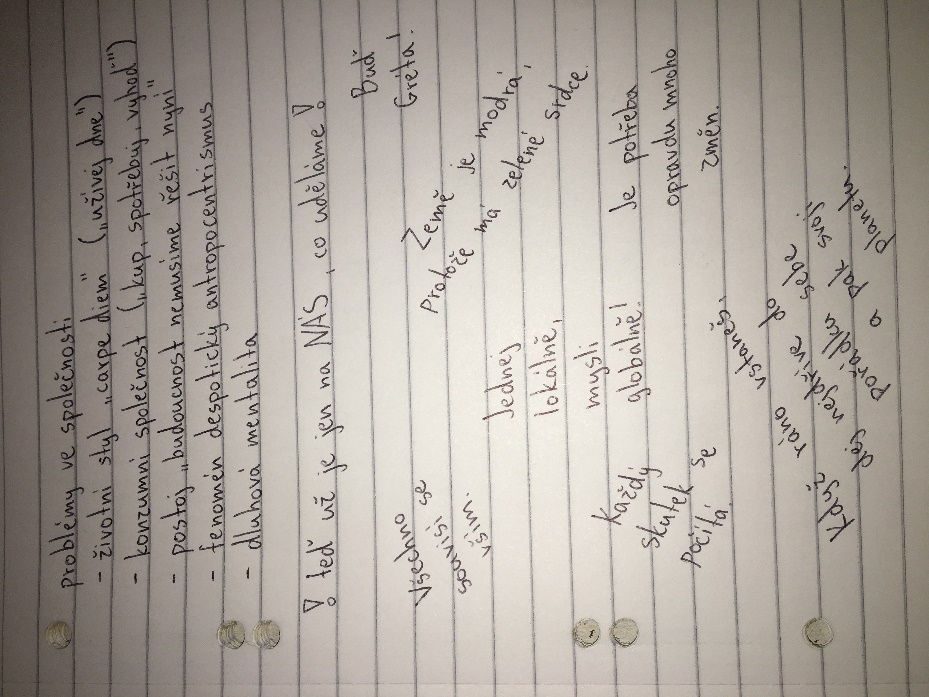 